ПРОЕКТПриложение 1УТВЕРЖДЕНОпостановлениемАдминистрации районаот _____________СХЕМА ТЕПЛОСНАБЖЕНИЯСЕЛЬСКОГО ПОСЕЛЕНИЯ АНДОМСКОЕ        2021 годОСНОВАНИЕОснованием для разработки схемы теплоснабжения сельского поселения Андомское является:Федеральный закон от 27.07.2010 года.N2 190-ФЗ «О теплоснабжении».Общие положенияСхема теплоснабжения поселения - документ, содержащий материалы по обоснованию эффективного и безопасного функционирования системы теплоснабжения, ее развития с учетом правового регулирования в области энергосбережения и повышения энергетической эффективности.Теплоснабжающая организация определяется схемой теплоснабжения.Основные цели и задачи схемы теплоснабжения:определить возможность подключения к сетям теплоснабжения объекте капитального строительства и организации, обязанной при наличии технической возможности произвести такое подключение;повышение надежности работы систем теплоснабжения в соответствии с нормативными требованиями;минимизация затрат на теплоснабжение в расчете на каждого потребителя в долгосрочной перспективе;обеспечение жителей сельского поселения Андомское тепловой энергией;строительство новых объектов производственного и другого назначения, используемых в сфере теплоснабжения сельского поселения Андомское;улучшение качества жизни за последнее десятилетие обусловливает необходимость соответствующего развития коммунальной инфраструктуры существующих объектов.Для достижения поставленной задачи:проведено обследование котельных, тепловых сетей и систем теплопотребления;составлена расчетная схема тепловой сети;выполнен расчет существующих и перспективных тепловых нагрузок;произведен расчет теплового режима в тепловых сетях от существующих котельных на температурный график 70-55°С, определены тепловые потери в тепловых сетях.ВведениеХарактеристика сельского поселения АндомскоеСело Андомский Погост — административный центр сельского поселения Андомское.Основание для разработки схемы теплоснабжения с/п Андомское изложено в таблице 1.1.Таблица 1.1Муниципальное образование  сельское поселение Андомское Население – 2426 человек. Объекты централизованного теплоснабжения сельского поселения АндомскоеКраткая характеристики системы теплоснабжения с/п Андомское приведено в таблице 1.3.Таблица 1.3Объекты социальной сферы, обслуживаемые теплоснабжающими предприятиями и организациями сельского поселения Андомское Характеристика потребителей системы теплоснабжения на территории с/п Андомское приведены в таблице 1.4.Таблица 1.4Перечень и наименование теплоснабжающих предприятий и организаций сельского поселения АндомскоеПеречень теплоснабжающих организацией приведен в таблице 1.5.Таблица 1.5Планы и схемы теплоснабжения сельского поселения АндомскоеСистема теплоснабжения Андомского сельского поселения состоит из 4 котельных общей установленной мощностью 1,7 Гкал/ч и 1,041 км тепловых сетей в двухтрубном исчислении. На сегодняшний день эксплуатацию данных объектов осуществляет  АО «Вологодская областная энергетическая компания».Планы централизованного теплоснабжения сельского поселения Андомское приведены:план централизованного теплоснабжения села Андомский Погост Андомского сельского поселения Вытегорского района в М 1:2000 – приложение №1;план централизованного теплоснабжения деревни Макачево Андомского сельского поселения Вытегорского района в М 1:2000 – приложение №2;план централизованного теплоснабжения пос. Октябрьский Андомского сельского поселения Вытегорского района в М1:2000 – приложение №3.Схемы тепловых сетей котельных сельского поселения Андомское приведены:схема тепловых сетей котельной №21 в селе Андомский Погост Андомского сельского поселения  Вытегорского района – приложение №4;схема тепловых сетей котельной №22 в селе Андомский Погост Андомского сельского поселения  Вытегорского района – приложение №5;схема тепловых сетей котельной №25 в д. Макачево Андомского сельского поселения  Вытегорского района – приложение №6;схема тепловых сетей котельной №24 в пос. Октябрьский Андомского сельского поселения  Вытегорского района – приложение №7.УТВЕРЖДАЕМАЯ ЧАСТЬПоказатели перспективного спроса на тепловую энергию (мощность) и теплоносительТеплоснабжение жилой и общественной застройки на территории  сельского поселения Андомское осуществляется по смешанной схеме. Индивидуальная жилая застройка и большая часть мелких общественных и коммунально-бытовых потребителей оборудованы автономными источниками теплоснабжения (печное отопление). Часть объектов социальной сферы и общественные здания подключены к централизованным системам теплоснабжения, которые состоят из котельных и тепловых сетей. На территории сельского поселения Андомское поставщиками тепловой энергии являются 4 муниципальные котельные, две находятся в с. Андомский Погост, одна котельная – в д. Макачево, одна котельная – в пос. Октябрьский.Перечень существующих котельных приведен в сводной таблице 2.1.Таблица 2.1В поселении нет перспектив строительства многоквартирного жилищного фонда и социальной инфраструктуры. В связи с этим потребность в строительстве тепловых сетей, с целью обеспечения приростов тепловой нагрузки в существующих зонах действия источников теплоснабжения, приросте тепловой нагрузки для целей отопления отсутствует.Объемы потребления тепловой энергии (мощности) и приросты потребления тепловой энергии (мощности) с разделением по видам теплопотребленияЗначения потребления тепловой энергии при расчетных температурах наружного воздуха основаны на анализе тепловых нагрузок потребителей установленных в договорах теплоснабжения и указаны в таблице 2.2. Таблица 2.2Учитывая, что Генеральным планом сельского поселения Андомское не предусмотрено изменение схем теплоснабжения на территориях с. Андомский Погост, д. Макачево, пос. Октябрьский, теплоснабжение перспективных объектов, которые планируется разместить вне зоны действия существующих котельных, предлагается осуществить от автономных источников. Изменения производственных зон не планируется.Перспективные балансы располагаемой тепловой мощности источников тепловой энергии и тепловых  нагрузокПерспективные балансы тепловой мощности и тепловой нагрузки в перспективных зонах действия источников тепловой энергии равны существующим, так как в Генеральном плане сельского поселения Андомское не предусмотрено изменение существующей схемы теплоснабжения сельского поселения Андомское.Существующие значения установленной тепловой мощности основного оборудования источника тепловой энергииХарактеристика установленного оборудования в котельных и их мощность приведена в таблице 2.3.1.Таблица 2.3.1Существующие затраты тепловой мощности на собственные и хозяйственные нужды и значения существующей тепловой мощности источника тепловой энергии неттоПотери тепловой энергии  в размере 2% от полезного отпуска  на собственные нужды котельных приведены в таблице 2.3.2Таблица 2.3.2Значения существующих потерь тепловой энергии при ее передаче по тепловым сетямТехнологические потери тепловой энергии в тепловых сетях в размере 16,8% от отпущенного тепла приведены в таблице 2.3.3.Таблица 2.3.3Перспективные балансы  теплоносителя.Перспективные балансы производительности водоподготовительных установок и максимального потребления теплоносителя теплопотребляющими установками потребителей.Водоподготовительное оборудование на котельных сельского поселения Андомское отсутствует. Потери теплоносителя обосновываются только аварийными участками теплосети. Разбор теплоносителя потребителями отсутствует. Таким образом, при безаварийном режиме работы количество теплоносителя возвращенного равно количеству теплоносителя отпущенного в тепловую сеть.Отсутствие химводоподготовки на котельных уменьшает КПД котлов и уменьшает срок их эксплуатации.Водоподготовительное оборудование  необходимо установить в каждой котельной. В качестве водоподготовительного оборудования на котельных Андомского сельского поселения достаточно установить умягчительные  автоматические фильтры, работающие по принципу Nа-катионирования.Расчетная производительность водоподготовительного оборудования приведена в таблице 2.4.1.Таблица 2.4.1Предложения по строительству, реконструкции и техническому перевооружению  источников  тепловой энергииПредложения по строительству источников тепловой энергии, обеспечивающие перспективную тепловую нагрузку на вновь осваиваемых территориях поселенияНеобходимость строительства новых котельных на территории сельского поселения Андомское отсутствует. Котельная № 21 (с. Андомский Погост), котельная № 22 (с. Андомский Погост), котельная № 25 (д. Макачево), котельная №24 (пос. Октябрьский), расположенные на территории сельского поселения, не имеют дефицита тепловой энергии.Теплоснабжение перспективных объектов, которые планируется  разместить вне зоны действия существующих котельных, предлагается осуществить от автономных источников. Поэтому строительства новых источников тепловой энергии, обеспечивающих перспективную тепловую нагрузку, не планируется.Предложения по реконструкции источников тепловой энергии, обеспечивающие перспективную тепловую нагрузку в существующих и расширяемых зонах действия источников тепловой энергииПредложения по реконструкции источников тепловой энергии с целью обеспечения перспективной тепловой нагрузки в существующих и расширяемых зонах действия источников тепловой энергии не предусмотрены.Предложения по техническому перевооружению источников тепловой энергии с целью повышения эффективности работы систем теплоснабженияПредложения по оснащению котельных водоподготовительным оборудованием предусмотрены для котельных №№21 ,22, расположенных в с. Андомский Погост. Рассмотреть вопрос оснащения котельной №25                (д. Макачево) и котельной №24 (п. Октябрьский) необходимо после принятия решения о их реконструкции или демонтаже.Предложения по техническому перевооружению источников тепловой энергии с целью повышения эффективности и надежности работы систем теплоснабжения приведены в таблице 2.5.3Таблица 2.5.3Меры по выводу из эксплуатации, консервации и демонтажу избыточных источников тепловой энергии, а также выработавших нормативный срок службы либо в случаях, когда продление срока службы технически невозможно или экономически нецелесообразноМер по выводу из эксплуатации, консервации и демонтажу избыточных источников тепловой энергии, а также выработавших нормативный срок службы либо в случаях, когда продление срока службы технически невозможно или экономически нецелесообразно не предусмотрено.Меры по переоборудованию котельных в источники комбинированной выработки электрической и тепловой энергииМеры по переводу котельных, размещенных на территории сельского поселения Андомское, в источники комбинированной выработки электрической и тепловой энергии схемой теплоснабжения не предусмотрены.Меры по переводу котельных, размещенных в существующих и расширяемых зонах действия источников комбинированной выработки тепловой и электрической энергии в «пиковый»  режимМеры по переводу котельных, размещенных в существующих и расширяемых зонах действия источников комбинированной выработки по тепловой и электрической энергии в «пиковый» режим не предусмотрены.Решения о загрузке источников тепловой энергии, распределении (перераспределении) тепловой нагрузки потребителей тепловой энергии в каждой зоне действия системы теплоснабжения между источниками тепловой энергии, поставляющими тепловую энергию в данной системе теплоснабженияПоскольку в сельском поселении Андомское не предусматривается изменение схемы теплоснабжения поселения, решения о загрузке источников тепловой энергии, распределении (перераспределении) тепловой нагрузки потребителей тепловой энергии в каждой зоне действия системы теплоснабжения между источниками тепловой энергии, поставляющими тепловую энергию в данной системе теплоснабжения не предусмотрены.Оптимальный температурный график отпуска тепловой энергии для каждого источника тепловой энергии или группы источников в системе теплоснабженияОптимальный температурный график отпуска тепловой энергии для источника тепловой энергии в системе теплоснабжения в соответствии с действующим законодательством разрабатывается в процессе проведения энергетического обследования источника тепловой энергии, тепловых сетей, потребителей тепловой энергии.Для котельной №№21, 22 в с. Андомский Погост определен оптимальный температурный график отпуска тепловой энергии - 70-60,9°С.Для котельной №25 в д. Макачево определен оптимальный температурный график отпуска тепловой энергии - 70-60,9°С.Для котельной №24 в пос. Октябрьский определен оптимальный температурный график отпуска тепловой энергии - 70-60,9°С.Параметры температурного графика 70-60,9°С приведены в таблице 2.5.8.Таблица 2.5.8Предложения по строительству и реконструкции тепловых  сетей.Предложения по новому строительству и реконструкции тепловых сетей, обеспечивающих перераспределение тепловой нагрузки из зон с дефицитом располагаемой тепловой мощности источников тепловой энергии в зоны с резервом располагаемой тепловой мощности источников тепловой энергии (использование существующих резервов)Строительство (реконструкция) тепловых сетей для перераспределения тепловой нагрузки не планируется.Предложения по новому строительству тепловых сетей для обеспечения перспективных приростов тепловой нагрузки во вновь осваиваемых районах поселения под жилищную, комплексную или производственную застройкуСтроительство тепловых сетей для обеспечения перспективных приростов нагрузки во вновь осваиваемых районах не планируется. Перспективное строительство индивидуального жилищного фонда предусматривается с использованием автономных источников теплоснабжения. В связи с этим потребность в строительстве новых тепловых сетей, с целью обеспечения приростов тепловой нагрузки в существующих зонах действия источников теплоснабжения, приросте тепловой нагрузки для целей отопления отсутствует.Предложения по новому строительству и реконструкции тепловых сетей, обеспечивающие условия, при наличии которых существует возможность поставок тепловой энергии потребителям от различных источников тепловой энергии при сохранении надежности теплоснабженияСтроительство (реконструкция) тепловых сетей для обеспечения условий, при наличии которых существует возможность поставок тепловой энергии потребителям от различных источников тепловой энергии не планируется.Предложения по новому строительству или реконструкции тепловых сетей для повышения эффективности функционирования системы теплоснабженияНовое строительство или реконструкции тепловых сетей для повышения эффективности функционирования системы теплоснабжения не планируется.Предложения по новому строительству и реконструкции тепловых сетей для обеспечения нормативной надежности безопасности теплоснабженияСтроительство тепловых сетей для данных целей не планируется.Перспективные топливные балансыРасчет по используемому в настоящее время топливу в разрезе  источников тепловой энергии представлен в таблице 2.7. Таблица 2.7Решение об определении единой теплоснабжающей организацииВ соответствии с пунктом 28 статьи 2 Федерального закона от 27 июля 2010 г. № 190-ФЗ «О теплоснабжении»:«единая теплоснабжающая организация в системе теплоснабжения (далее - единая теплоснабжающая организация) - теплоснабжающая организация, которая определяется в схеме теплоснабжения федеральным органом исполнительной власти, уполномоченным Правительством Российской Федерации на реализацию государственной политики в сфере теплоснабжения (далее - федеральный орган исполнительной власти, уполномоченный на реализацию государственной политики в сфере теплоснабжения), или органом местного самоуправления на основании критериев и в порядке, которые установлены правилами организации теплоснабжения, утвержденными Правительством Российской Федерации».В соответствии с пунктом 6 статьи 6 Федерального закона от 27 июля 2010 г.  № 190-ФЗ «О теплоснабжении»:«К полномочиям органов местного самоуправления поселений, городских округов по организации теплоснабжения на соответствующих территориях относятся утверждение схем теплоснабжения поселений, городских округов с численностью населения менее пятисот тысяч человек, в том числе определение единой теплоснабжающей организации».Предложения по установлению единой теплоснабжающей организации осуществляются на основании критериев определения единой теплоснабжающей организации, установленных разделом II Правил организации теплоснабжения в Российской Федерации, утвержденных постановлением Правительства Российской Федерации от 08 августа 2012 года N 808 "Об организации теплоснабжения в Российской Федерации и о внесении изменений в некоторые акты Правительства Российской Федерации".1. Статус единой теплоснабжающей организации присваивается органом местного самоуправления или федеральным органом исполнительной власти (далее - уполномоченные органы) при утверждении схемы теплоснабжения поселения, городского округа, а в случае смены единой теплоснабжающей организации - при актуализации схемы теплоснабжения.2. В проекте схемы теплоснабжения должны быть определены границы зон деятельности единой теплоснабжающей организации (организаций). Границы зоны (зон) деятельности единой теплоснабжающей организации (организаций) определяются границами системы теплоснабжения, в отношении которой присваивается соответствующий статус.В случае если на территории поселения, городского округа существуют несколько систем теплоснабжения, уполномоченные органы вправе:определить единую теплоснабжающую организацию (организации) в каждой из систем теплоснабжения, расположенных в границах поселения, городского округа;определить на несколько систем теплоснабжения единую теплоснабжающую организацию, если такая организация владеет на праве собственности или ином законном основании источниками тепловой энергии и (или) тепловыми сетями в каждой из систем теплоснабжения, входящей в зону её деятельности.3. Для присвоения статуса единой теплоснабжающей организации впервые на территории поселения, городского округа, лица, владеющие на праве собственности или ином законном основании источниками тепловой энергии и (или) тепловыми сетями на территории поселения, городского округа вправе подать в течение одного месяца с даты размещения на сайте поселения, городского округа, города федерального значения проекта схемы теплоснабжения в орган местного самоуправления заявки на присвоение статуса единой теплоснабжающей организации с указанием зоны деятельности, в которой указанные лица планируют исполнять функции единой теплоснабжающей организации.Орган местного самоуправления обязан разместить сведения о принятых заявках на сайте поселения, городского округа.4. В случае если в отношении одной зоны деятельности единой теплоснабжающей организации подана одна заявка от лица, владеющего на праве собственности или ином законном основании источниками тепловой энергии и (или) тепловыми сетями в соответствующей системе теплоснабжения, то статус единой теплоснабжающей организации присваивается указанному лицу. В случае если в отношении одной зоны деятельности единой теплоснабжающей организации подано несколько заявок от лиц, владеющих на праве собственности или ином законном основании источниками тепловой энергии и (или) тепловыми сетями в соответствующей системе теплоснабжения, орган местного самоуправления присваивает статус единой теплоснабжающей организации в соответствии с критериями, указанными в пункте 11 настоящих Правил.5. Критериями определения единой теплоснабжающей организации являются: 1) владение на праве собственности или ином законном основании источниками тепловой энергии с наибольшей совокупной установленной тепловой мощностью в границах зоны деятельности единой теплоснабжающей организации или тепловыми сетями, к которым непосредственно подключены источники тепловой энергии с наибольшей совокупной установленной тепловой мощностью в границах зоны деятельности единой теплоснабжающей организации;2) размер уставного (складочного) капитала хозяйственного товарищества или общества, уставного фонда унитарного предприятия должен быть не менее остаточной балансовой стоимости источников тепловой энергии и тепловых сетей, которыми указанная организация владеет на праве собственности или ином законном основании в границах зоны деятельности единой теплоснабжающей организации.Размер уставного капитала и остаточная балансовая стоимость имущества определяются по данным бухгалтерской отчетности на последнюю отчетную  дату перед подачей заявки на присвоение статуса единой теплоснабжающей организации.6. В случае если в отношении одной зоны деятельности единой теплоснабжающей организации подано более одной заявки на присвоение соответствующего статуса от лиц, соответствующих критериям, установленным в пункте 11 настоящих Правил, статус единой теплоснабжающей организации присваивается организации, способной в лучшей мере обеспечить надежность теплоснабжения в соответствующей системе теплоснабжения.7. В случае если в отношении зоны деятельности единой теплоснабжающей организации не подано ни одной заявки на присвоение соответствующего статуса, статус единой теплоснабжающей организации присваивается организации, владеющей в соответствующей зоне деятельности источниками тепловой энергии и (или) тепловыми сетями, и соответствующей критериям, установленным в пункте 11 Правил.8. Единая теплоснабжающая организация при осуществлении своей деятельности обязана:а) заключать и надлежаще исполнять договоры теплоснабжения со всеми обратившимися к ней потребителями тепловой энергии в своей зоне деятельности;б) осуществлять мониторинг реализации схемы теплоснабжения и подавать в орган, утвердивший схему теплоснабжения, отчеты о реализации, включая предложения по актуализации схемы теплоснабжения;в) надлежащим образом исполнять обязательства перед иными теплоснабжающими и теплосетевыми организациями в зоне своей деятельности; г) осуществлять контроль режимов потребления тепловой энергии в зоне своей деятельности.В настоящее время на территории сельского поселения Андомское функционирует основная теплоснабжающая организация – АО «Вологодская областная энергетическая компания»», осуществляющее производство и передачу тепловой энергии.Определить АО «Вологодская областная энергетическая компания» в качестве единой теплоснабжающей организации на территории сельского поселения Андомское Вытегорского муниципального района. Определить, что зоной деятельности единой теплоснабжающей организации являются системы теплоснабжения на территории сельского  поселения Андомское Вытегорского муниципального района.Тарифы теплоснабжающих организацийДействующие тарифы услуги теплоснабжающих организацией на территории с/п Андомское приведены в таблице 2.9.*тариф указан с учетом ндс.Решение о распределении тепловой нагрузки между источниками тепловой энергииРаздел «Решения о распределении тепловой нагрузки между источниками тепловой энергии» должен содержать распределение тепловой нагрузки между источниками тепловой энергии, в том числе определять условия, при наличии которых существует возможность поставок тепловой энергии потребителям от различных источников тепловой энергии при сохранении надежности теплоснабжения.Поскольку в сельском поселении Андомское имеются обособленные тепловые источники, то вопрос о перераспределении тепловой энергии не рассматривается.Решение по бесхозяйным тепловым  сетям.Статья 15, пункт 6. Федерального закона от 27 июля 2010 года № 190-ФЗ«О теплоснабжении»: «В случае выявления бесхозяйных тепловых сетей (тепловых сетей, не имеющих эксплуатирующей организации) орган местного самоуправления поселения или городского округа до признания права собственности на указанные бесхозяйные тепловые сети в течение тридцати дней с даты их выявления обязан определить теплосетевую организацию, тепловые сети которой непосредственно соединены с указанными бесхозяйными тепловыми сетями, или единую теплоснабжающую организацию в системе теплоснабжения, в которую входят указанные бесхозяйные тепловые сети и, которая осуществляет содержание и обслуживание указанных бесхозяйных тепловых сетей. Орган регулирования обязан включить затраты на содержание и обслуживание бесхозяйных тепловых сетей в тарифы соответствующей организации на следующий период регулирования» .Принятие на учет теплоснабжающей организацией бесхозяйных тепловых сетей (тепловых сетей, не имеющих эксплуатирующей организации) осуществляется на основании постановления Правительства Российской Федерации от 17.09.2003 г.  № 2580.На основании статьи 225 Гражданского кодекса РФ по истечении года со дня постановки бесхозяйной недвижимой вещи на учет орган, уполномоченный управлять имуществом, может обратиться в суд с требованием о признании права муниципальной собственности на эту вещь.В настоящее время на территории сельского поселения Андомское бесхозяйных тепловых сетей не выявлено.ВЫВОДЫ И РЕКОМЕДАЦИИВ результате анализа состояния существующей системы теплоснабжения сельского поселения Андомское можно сделать вывод, что теплоэнергетическое хозяйство находится в удовлетворительном состоянии. Однако использование физически и морально устаревшего оборудования приводит к неэффективному потреблению энергоресурсов в процессе производства и передачи  тепловой энергии. Физический износ основного теплоэнергетического оборудования, низкий КПД котлов не позволяет оказывать услуги теплоснабжения с требуемым уровнем качества и надежности.Передача тепловой энергии от котельных к потребителям осуществляется по системе существующих тепловых сетей. Изоляция тепловых сетей на некоторых участках имеет повреждения, вследствие чего отдельные участки трубопровода подвержены повышенной коррозии. Это приводит к росту потерь отпускаемой тепловой энергии в сетях, а в дальнейшем снижает надежность работы всей системы теплоснабжения. Основными проблемами системы теплоснабжения сельского поселения Андмское являются: 1) высокий уровень износа тепломеханического оборудования источников; 2) отсутствие оборудования по химводоподготовке на котельных приводит к снижению мощности котельного оборудования и срока его службы; 3) низкая эффективность производства тепловой энергии из-за избыточного расхода топлива, перерасхода электрической энергии на перекачку теплоносителя; 4) низкая эффективность транспортировки тепловой энергии;5) эксплуатация котельного оборудования в здании с несущими деревянными конструкциями (котельная №24, д. Макачево), предел огнестойкости которых не соответствует требованиям норм пожарной безопасности;6) эксплуатация основного и вспомогательного оборудования в котельной №25 (пос. Октябрьский) не соответствует требованиям безопасной эксплуатации зданий.Фактический уровень тепловых потерь при передаче тепловой энергии значительно превышает нормативный.Рекомендации:Развитие теплоснабжения сельского поселения Андомское предполагается базировать на преимущественном использовании существующих котельных с проведением ряда мероприятий, повышающих эффективность работы систем теплоснабжения.Схемой теплоснабжения предлагается:реконструкция существующих котельных сельского поселения Андомское с заменой теплогенерирующего оборудования на современные котлы, работающие на древесном топливе, имеющих высокие КПД и хорошие экологические показатели;замена существующих участков тепловых сетей, находящихся в аварийном состоянии или с закончившимся сроком эксплуатации на новые с эффективными изоляционными материалами;наладка гидравлического режима тепловых сетей с/п Андомское;приобретение и установка оборудования по химводоподготовке на котельных с/п Андомское;установка коммерческих приборов учета и контроля тепловой энергии на котельных;принятие решения по децентрализации теплоснабжения на территории пос. Октябрьский в связи с аварийным состоянием здания котельной №25 или о восстановлении несущей способности конструкций здания;принятие решения о закрытии или реконструкции котельной №24 в д. Макачево в связи с тем, что конструкции здания не соответствуют требованиям пожарной безопасности.Реализация данных мероприятий будет способствовать эффективному потреблению энергоресурсов, снижению тепловых потерь в сетях, повышению надежности и качества теплоснабжения потребителей - т.е. соответствуют перечню мероприятий по реализации закона 261-фЗ «Об энергосбережении и повышении энергетической эффективности».Разработанная схема теплоснабжения при необходимости будет ежегодно актуализироваться и один раз в пять лет корректироваться.ОБОСНОВЫВАЮЩИЕ МАТЕРИАЛЫСуществующее положение в сфере производства, передачи и потребления тепловой энергии.Источники тепловой энергииКотельная № 21, с/п Андомское, с. Андомский Погост, ул. Колхозная, д. 4А, (центральная).Здание котельной кирпичное. Год ввода в эксплуатацию котельной -1985 г.Вид топлива – дрова.Расчетные параметры теплоносителя на котельной – 70-60,9°С.В котельной установлены 4 водогрейных котла Универсал-6, единичной мощностью 0,1 Гкал/ч каждый, общей мощностью 0,4 Гкал/ч, Котлы - чугунные секционные.Суммарная мощность котельной 0,4 Гкал/час.Для перекачки теплоносителя по тепловой сети в котельной установлено два сетевых насоса. В работе постоянно находится 1 сетевой насос марки КМЛ2 65-125/2  (N=2,2 кВт),  n=3000 об/мин. При выходе из строя насоса КМЛ2 65-125/2 в работу включается резервный сетевой насос марки К 80-65-160 (N=7,5 кВт)  n=3000 об/мин.    В процессе эксплуатации системы теплоснабжения возникают утечки теплоносителя. Для возмещения потерь в котельной установлен подпиточный насос К 80-65-160 (N=7,5 кВт) n=3000 об/мин. Установленный подпиточный насос практически не эксплуатируется, т.к. подпитка осуществляется за счет рабочего давления водопровода (Р=2 кг*с/см2). Химводоподготовка - отсутствует, вентиляторы воздуха – отсутствуют, дымосос – отсутствует, приборы учета – эл.счетчик Меркурий 230.Количество подключенных потребителей – 5. Системы горячего водоснабжения – нет. Общая протяженность тепловых сетей (в 2-х трубном исчислении) – 249 м. Располагаемый напор на выходе из котельной составляет - 35 м.вод.ст. Рабочее давление составляет – 3,5 кг*с/см2. Для системы теплоснабжения от котельной № 21 принято качественное регулирование отпуска тепловой энергии по температурному графику 70-60,9 °С      при расчетной температуре наружного воздуха -32,0 Со.Схема сети теплоснабжения – закрытая.Котельная № 22, с/п Андомское, с. Андомский Погост, ул. Центральная, д.82а.Здание котельной кирпичное. Вид топлива – дрова.Расчетные параметры теплоносителя на котельной – 70-60,9°С.В котельной установлены 3 водогрейных котла Универсал-6, единичной мощностью 0,1 Гкал/ч каждый, общей мощностью 0,3 Гкал/ч. КПД котлоагрегатов - 48%. Котлы - чугунные секционные.Суммарная мощность котельной 0,3 Гкал/час.Для перекачки теплоносителя по тепловой сети в котельной установлено 2 сетевых насоса. В работе постоянно находится один сетевой  насос марки КМЛ2 65/160 (N=5,5 кВт, n=3000 об/мин). При выходе из строя насоса КМЛ2 65/160, в работу вступает резервный сетевой насос марки К 80-65-160 (N=7,5 кВт) n=3000 об/мин.В процессе эксплуатации системы теплоснабжения возникают утечки теплоносителя. Для возмещения потерь в котельной установлен подпиточный насос К 8/18, N=2,2 кВт, n=3000 об/мин. Установленный подпиточный насос практически не эксплуатируется, т.к. подпитка осуществляется за счет рабочего давления водопровода (Р=2 кг*с/см2). Марка и техническая характеристика подпиточного насоса К 8/18, N=2,2 кВт, n=3000 об/мин. Химводоподготовка - отсутствует, вентиляторы воздуха – отсутствуют, дымосос – отсутствует, приборы учета – эл.счетчик Меркурий 230.Количество подключенных потребителей – 4. Системы горячего водоснабжения – нет. Общая протяженность тепловых сетей (в 2-х трубном исчислении) - 300 м. Располагаемый напор на выходе из котельной составляет – 35 м.вод.ст. Рабочее давление составляет – 3,5 кг*с/см2 .Отпуск тепловой энергии от котельной по температурному графику70-60,9°С  при расчетной температуре наружного воздуха -32 °С.Схема сети теплоснабжения – закрытая.Котельная № 25, с/п Андомское, д.Макачево, переулок Макачевский, д.1а. Здание котельной кирпичное. Год ввода в эксплуатацию котельной -1979 г. Здание котельной находится в аварийном состоянии.Вид топлива – дрова.Расчетные параметры теплоносителя на котельной – 70-60,9°С.В котельной установлены 2 водогрейных котла KB-ТС-1Р, единичной мощностью 0,2 Гкал/ч каждый, общая установленная мощность котельной 0,6 Гкал/ч. КПД котлоагрегатов - 45%. Котлы выполнены в кирпичной обмуровке. Состояние внутренней обмуровки котла  удовлетворительное.Суммарная мощность котельной 0,6 Гкал/час.Для перекачки теплоносителя по тепловой сети в котельной установлено 2 сетевых  насоса. В процессе эксплуатации системы теплоснабжения возникают утечки теплоносителя. Для возмещения потерь в котельной установлены два подпиточных насоса КМ 50-32-125, N=2,2 кВт, n=3000 об/мин и К 20/18 N=3,0кВт, n=3000 об/мин. Установленные подпиточные насосы практически не эксплуатируются, т.к. подпитка осуществляется за счет рабочего давления водопровода (Р=2 кг*с/см2). Химводоподготовка - отсутствует, вентиляторы воздуха – отсутствуют, дымососы – отсутствуют, приборы учета – эл.счетчик Меркурий 230.Количество подключенных потребителей – 3. Системы горячего водоснабжения – нет. Общая протяженность тепловых сетей (в 2-х трубном исчислении) – 123 м. Располагаемый напор на выходе из котельной составляет – 35 м.вод.ст. Рабочее давление составляет – 3,5 кг*с/см2 .Отпуск тепловой энергии от котельной по температурному графику 70-60,9°С  при расчетной температуре наружного воздуха -32°С.Схема сети теплоснабжения – закрытая.Котельная № 24, с/п Андомское, п. Октябрьский,  ул. Гагарина, д.22.Здание котельной деревянное. Ограждающими конструкциями котельной №24 являются деревянные стены и деревянная кровля, что не соответствует нормативным требованиям. Согласно п.7.3. СП 89.13330.2012 «Котельные установки» здания отдельно стоящих котельных должны быть:I и II степени огнестойкости класса пожарной опасности С0;III степени огнестойкости класса пожарной опасности С0 и С1;IV степени огнестойкости класса пожарной опасности С0 и С1.Деревянное здание существующей котельной №20 относится к V степени огнестойкости класса пожарной опасности С3.Вид топлива – дрова.Расчетные параметры теплоносителя на котельной – 70-60,9°С.В котельной установлены 3 водогрейных котла Универсал-6, единичной мощностью 0,1 Гкал/ч каждый, общая установленная мощность котельной 0,3 Гкал/ч. КПД котлоагрегатов - 48%. Котлы - чугунные секционные.Суммарная мощность котельной 0,3 Гкал/час.Для перекачки теплоносителя по тепловой сети в котельной установлено два сетевых насоса. В работе постоянно находится один сетевой  насос марки К 45/55, N =15 кВт, n=3000 об/мин. При выходе из строя насоса К 45/55работает резервный сетевой насос марки К 90/35, N=15 кВт, n=3000 об/мин.В процессе эксплуатации системы теплоснабжения возникают утечки теплоносителя. Для возмещения потерь в котельной установлен насосная станция N=1,1 кВт, n=3000 об/мин. Установленный подпиточный насос практически не эксплуатируется, т.к. подпитка осуществляется за счет рабочего давления водопровода (Р=2 кг*с/см2). Химводоподготовка - отсутствует, вентиляторы воздуха – отсутствуют, дымососы – отсутствуют, приборы учета – эл.счетчик Меркурий 230.Количество подключенных потребителей – 1. Системы горячего водоснабжения – нет. Общая протяженность тепловых сетей (в 2-х трубном исчислении) - 296 м. Располагаемый напор на выходе из котельной составляет – 35 м.вод.ст. Рабочее давление составляет – 3,5 кг*с/см2 .Отпуск тепловой энергии от котельной по температурному графику 70-60,9°С  при расчетной температуре наружного воздуха -32°С.Схема сети теплоснабжения – закрытая.Тепловые сетиТепловые сети от котельной № 21, с/п Андомское, с. Андомский Погост, ул. Колхозная, д. 4А, (центральная)Техническое состояние тепловых сетей:Прокладка тепловых сетей выполнена подземно. Способ прокладки – в лотке. Глубина прокладки 1 метр. Общая длина 249 м. Диаметры подземной трубы от d 50 до d 159 мм. Подводки к зданиям также выполнены подземно. Состояние удовлетворительное. Тепловая изоляция подземной части тепловых сетей также выполнена из минеральной ваты и покрыта рубероидом. Состояние удовлетворительное. Расчетные тепловые потери в сетях составляют 16,8%. Перечень длин трасс с разбивкой по диаметрам и способу прокладки:К тепловым сетям подключены системы теплопотребления жилых и культурно-бытовых и административных зданий. Количество тепловых пунктов составляет 5 штук.На всех тепловых пунктах дроссельные диафрагмы отсутствуют. Практически на всех тепловых пунктах присутствуют штуцера для измерения давления.Тепловые сети от котельной № 22, с/п Андомское,с. Андомский Погост, ул. Центральная, д.82аТехническое состояние тепловых сетей:Прокладка тепловых сетей выполнена подземно. Способ прокладки – в лотке и в траншее. Глубина прокладки 1метр. Общая длина 300 м. Диаметры подземной трубы от d 50 до d 100 мм. Подводки к зданиям также выполнены подземно. Состояние удовлетворительное. Тепловая изоляция подземной части тепловых сетей также выполнена из минеральной ваты и покрыта рубероидом. Состояние удовлетворительное. Расчетные тепловые потери в сетях составляют 16,8 %.Перечень длин трасс с разбивкой по диаметрам и способу прокладки:К тепловым сетям подключены системы теплопотребления жилых и общественных зданий. Количество тепловых пунктов составляет 4 штук.На всех тепловых пунктах отсутствуют дроссельные диафрагмы и балансировочные клапаны. Практически на всех тепловых пунктах присутствуют штуцера для измерения давления.Тепловые сети от котельной № 25, с/п Андомское, д.Макачево, переулок Макачевский, д.1аТехническое состояние тепловых сетей:Прокладка тепловых сетей выполнена подземно. Способ прокладки – в лотке и в траншее. Глубина прокладки 1метр. Общая длина 123 м. Диаметры подземной трубы от d 50 до d 100 мм. Подводки к зданиям также выполнены подземно. Состояние удовлетворительное. Тепловая изоляция подземной части тепловых сетей также выполнена из минеральной ваты и покрыта рубероидом. Состояние удовлетворительное. Расчетные тепловые потери в сетях составляют 16,8 %. Перечень длин трасс с разбивкой по диаметрам и способу прокладки:К тепловым сетям подключены системы теплопотребления жилых зданий. Количество тепловых пунктов составляет 3 штуки.На всех тепловых пунктах дроссельные диафрагмы и балансировочные клапаны отсутствуют. Практически на всех тепловых пунктах присутствуют штуцера для измерения давления.Тепловые сети от котельной № 24, с/п Андомское, п. Октябрьский,  ул. Гагарина, д.22Техническое состояние тепловых сетей:Прокладка тепловых сетей выполнена подземно. Способ прокладки – в лотке и в траншее. Глубина прокладки 1метр. Общая длина 296 м. Диаметры подземной трубы d 80 мм. Подводки к зданию также выполнены подземно. Состояние удовлетворительное. Тепловая изоляция подземной части тепловых сетей также выполнена из минеральной ваты и покрыта рубероидом. Состояние удовлетворительное. Расчетные тепловые потери в сетях составляют 16,8 %. Перечень длин трасс с разбивкой по диаметрам и способу прокладкиК тепловым сетям подключена система теплопотребления школы. Количество тепловых пунктов составляет 2 штуки.На тепловых пунктах дроссельные диафрагмы и балансировочные клапаны отсутствуют. На всех тепловых пунктах присутствуют штуцера для измерения давления.Потребители тепловой энергии.Котельная № 21, с/п Андомское, с. Андомский Погост, ул. Колхозная, д. 4А (центральная) отапливает 5 зданий. Общее количество зданий, подключенных в настоящее время к системе теплоснабжения – 5.Суммарная существующая расчетная подключенная тепловая нагрузка на отопление объектов теплоснабжения 0,27 Гкал/ч.Перечень тепловых нагрузок, подключенных к тепловой сетиКотельная № 21, с/п Андомское, с. Андомский Погост, ул. Колхозная, д. 4А (центральная) отапливает 5 зданий. Общее количество зданий, подключенных в настоящее время к системе теплоснабжения – 5.Суммарная существующая расчетная подключенная тепловая нагрузка на отопление объектов теплоснабжения 0,27 Гкал/ч.Котельная № 22, с/п Андомское, с. Андомский Погост, ул. Центральная, д.82а отапливает 4 здания. Общее количество зданий, подключенных в настоящее время к системе теплоснабжения – 4.Суммарная существующая расчетная подключенная тепловая нагрузка на отопление объектов теплоснабжения 0,34 Гкал/ч.Перечень тепловых нагрузок, подключенных к тепловой сетиКотельная № 22, с/п Андомское, с. Андомский Погост, ул. Центральная, д.82а отапливает 4 здания. Общее количество зданий, подключенных в настоящее время к системе теплоснабжения – 4.Суммарная существующая расчетная подключенная тепловая нагрузка на отопление объектов теплоснабжения 0,36 Гкал/ч.Котельная № 25, с/п Андомское, д.Макачево, переулок Макачевский, д.1а отапливает 3 здания. Общее количество зданий, подключенных в настоящее время к системе теплоснабжения – 3.Суммарная существующая расчетная подключенная тепловая нагрузка на отопление объектов теплоснабжения 0,11 Гкал/ч.Перечень тепловых нагрузок, подключенных к тепловой сетиКотельная № 25, с/п Андомское, д.Макачево, переулок Макачевский, д.1а  отапливает 3 жилых здания. Общее количество зданий, подключенных в настоящее время к системе теплоснабжения – 3.Суммарная существующая расчетная подключенная тепловая нагрузка на отопление объектов теплоснабжения 0,11 Гкал/ч.Котельная № 24, с/п Андомское, п. Октябрьский,  ул. Гагарина, д.22 отапливает одно общественное здание школы. Общее количество зданий, подключенных в настоящее время к системе теплоснабжения – 1.Суммарная существующая расчетная подключенная тепловая нагрузка на отопление объекта теплоснабжения 0,16 Гкал/ч.Перечень тепловых нагрузок, подключенных к тепловой сетиКотельная № 24, с/п Андомское, п. Октябрьский,  ул. Гагарина, д.22   отапливает здание средней школы. Общее количество зданий, подключенных в настоящее время к системе теплоснабжения – 1.Суммарная существующая расчетная подключенная тепловая нагрузка на отопление объектов теплоснабжения 0,16 Гкал/ч.Перспективное потребление тепловой энергииСуществующие социально-бытовые объекты, жилые, административные и общественные здания будут снабжаться по прежней схеме централизованного теплоснабжения от котельных № 21, № 22, № 25, № 24 с/п Андомское.Перспективные балансы тепловой мощности источников тепловой энергии и тепловой  нагрузки.Перспективные тепловые балансы котельных с/п Андомское соответствуют существующим тепловым балансам.Перспективные балансы тепловой мощности и тепловой нагрузки равны существующим, так как в сельском поселении Андомское не предусмотрено изменение существующей схемы теплоснабжения.Оглавление1.	Введение                                                                                                             71.1.	Характеристика сельского поселения Андомское                                      71.2.	Муниципальное образование  сельское поселение Андомское                71.3.	Объекты централизованного теплоснабжения сельского поселения Андомское                                                                                                                81.4.	Объекты социальной сферы, обслуживаемые теплоснабжающими предприятиями и организациями сельского поселения Андомское                  81.5.	Перечень и наименование теплоснабжающих предприятий и организаций сельского поселения Андомское                                                     81.6.	Планы и схемы теплоснабжения сельского поселения Андомское          92.	УТВЕРЖДАЕМАЯ ЧАСТЬ                                                                            92.1.	Показатели перспективного спроса на тепловую энергию (мощность) и теплоноситель                                                                                                        92.2.	Объемы потребления тепловой энергии (мощности) и приросты потребления тепловой энергии (мощности) с разделением по видам теплопотребления                                                                                                  102.3.	Перспективные балансы располагаемой тепловой мощности источников тепловой энергии и тепловых нагрузок                                                              112.3.1.	Существующие значения установленной тепловой мощности основного оборудования источника тепловой энергии                                     112.3.2.	Существующие затраты тепловой мощности на собственные и хозяйственные нужды и значения существующей тепловой мощности источника тепловой энергии нетто                                                                      122.3.3.	Значения существующих потерь тепловой энергии при ее передаче по тепловым сетям                                                                                                     132.4.	Перспективные балансы  теплоносителя                                                   132.4.1.	Перспективные балансы производительности водоподготовительных установок и максимального потребления теплоносителя теплопотребляющими установками потребителей                                            132.5.	Предложения по строительству, реконструкции и техническому перевооружению  источников  тепловой энергии                                              142.5.1.	Предложения по строительству источников тепловой энергии, обеспечивающие перспективную тепловую нагрузку на вновь осваиваемых территориях поселения                                                                                         142.5.2.	Предложения по реконструкции источников тепловой энергии, обеспечивающие перспективную тепловую нагрузку в существующих и расширяемых зонах действия источников тепловой энергии                           142.5.3.	Предложения по техническому перевооружению источников тепловой энергии с целью повышения эффективности работы систем теплоснабжения                                                                                                     142.5.4.	Меры по выводу из эксплуатации, консервации и демонтажу избыточных источников тепловой энергии, а также выработавших нормативный срок службы либо в случаях, когда продление срока службы технически невозможно или экономически нецелесообразно                          152.5.5.	Меры по переоборудованию котельных в источники комбинированной выработки электрической и тепловой энергии                   152.5.6.	Меры по переводу котельных, размещенных в существующих и расширяемых зонах действия источников комбинированной выработки тепловой и электрической энергии в «пиковый»  режим                                  152.5.7.	Решения о загрузке источников тепловой энергии, распределении (перераспределении) тепловой нагрузки потребителей тепловой энергии в каждой зоне действия системы теплоснабжения между источниками тепловой энергии, поставляющими тепловую энергию в данной системе теплоснабжения                                                                                                     142.5.8.	Оптимальный температурный график отпуска тепловой энергии для каждого источника тепловой энергии или группы источников в системе теплоснабжения                                                                                                    162.6.	Предложения по строительству и реконструкции тепловых  сетей        172.6.1.	Предложения по новому строительству и реконструкции тепловых сетей, обеспечивающих перераспределение тепловой нагрузки из зон с дефицитом располагаемой тепловой мощности источников тепловой энергии в зоны с резервом располагаемой тепловой мощности источников тепловой энергии (использование существующих резервов)                                            172.6.2.	Предложения по новому строительству тепловых сетей для обеспечения перспективных приростов тепловой нагрузки во вновь осваиваемых районах поселения под жилищную, комплексную или производственную застройку                                                                               172.6.3.	Предложения по новому строительству и реконструкции тепловых сетей, обеспечивающие условия, при наличии которых существует возможность поставок тепловой энергии потребителям от различных источников тепловой энергии при сохранении надежности теплоснабжения                                                                                                                                 202.6.4.	Предложения по новому строительству или реконструкции тепловых сетей для повышения эффективности функционирования системы теплоснабжения                                                                                                     182.6.5.	Предложения по новому строительству и реконструкции тепловых сетей для обеспечения нормативной надежности безопасности теплоснабжения                                                                                                     182.7.	Перспективные топливные балансы                                                          182.8.	Решение об определении единой теплоснабжающей организации        182.9.	Тарифы теплоснабжающих организаций                                                   212.10.	Решение о распределении тепловой нагрузки между источниками тепловой энергии                                                                                                   222.11.	Решение по бесхозяйным тепловым сетям                                             222.12.	ВЫВОДЫ И РЕКОМЕДАЦИИ                                                               223.	ОБОСНОВЫВАЮЩИЕ  МАТЕРИАЛЫ                                                      253.1.	Существующее положение в сфере производства, передачи и потребления тепловой энергии                                                                            253.1.1.	Источники тепловой энергии                                                                   253.1.2.	Тепловые сети                                                                                           293.1.3.	Потребители тепловой энергии                                                               323.1.4.	Перспективное потребление тепловой энергии                                     343.1.5.	Перспективные балансы тепловой мощности источников тепловой энергии и тепловой  нагрузки                                                                               34Инициатор разработки схемы теплоснабженияАдминистрация   Вытегорского муниципального района Основания для разработкиФедеральный закон от 27.07.2011 года № 190-ФЗ «О теплоснабжении», требования органов государственной власти субъекта, Постановление Администрации Вытегорского муниципального района №440 от 13.04.2018 г. «О разработке схем теплоснабжения»Цель разработкиУдовлетворение спроса на тепловую энергию (мощность), теплоносителя и обеспечения надёжного теплоснабжения наиболее экономическим способом при минимальном воздействии на окружающую среду, экономического стимулирования развития систем теплоснабжения и внедрения энергосберегающих технологий, стратегического планирования территории муниципалитетаЗадачи1. Создания условий для применения современных и перспективных тепловых источников;  2. Реконструкция тепловых сетей   3. Техническое перевооружение источников тепловой энергии с целью повышения эффективности работы систем теплоснабжения.Основные разработчики Администрация  Вытегорского муниципального районаПривлеченные специалисты.  № п/пНаименование объектаЕд.изм.Количество 1Жилищный фондед./кв.м946/683241в том числе: многоквартирный жилищный фондед./кв.м267/30300 2Теплоисточникиед.42в том числе: жилищно-коммунального хозяйстваед./Гкал43Тепловые сетикм.1,0413в том числе: жилищно-коммунального хозяйствакм.1,041№ п/пНаименование Ед.изм.Количество 1Многоквартирный жилой фондед.2672Объекты управления образования ед.33Объекты здравоохранения ед.14Объекты управления культурыед.15Объекты социальной защитыед.-№ п/пНаименованиеВид деятельности1АО «Вологодская областная энергетическая компания»теплоснабжениеНаименование котельнойУстановленная мощность, Гкал/чПрисоединенная мощность, Гкал/чРасход теплоносителя, т/чОсновной вид топливаПротяженность тепловых сетей, мКотельная № 21,с. Андомский Погост, ул. Колхозная, д. 4А0,400,2024,0дрова249Котельная № 22,с. Андомский Погост, ул. Центральная, д.82а0,300,2631,0дрова300Котельная № 25, д.Макачево, переулок Макачевский, д.1а0,600,0810,0дрова123Котельная № 24, с/п Андомское, п. Октябрьский,  ул. Гагарина, д.220,300,1215,0дрова296ИТОГО:1,60,6680,0968ПотребительОтапливаемый объем, м3ТвнРасчетная тепловая нагрузка на отопление, Гкал/чКотельная №21Котельная №21Котельная №21Котельная №21Дом культуры, ул.Центральная4 0601667 234Детский сад, ул.Центральная, 44б2 9072057 442Жилой дом и ФАП, ул. Колхозная, 10б2 0262047 408Гараж208106 115Адм. здание (Сбербанк, ЭТУС, почта), ул.Колхозная, 69061819 479ИТОГО отопление:197 679Котельная №22Котельная №22Котельная №22Котельная №22Школа, Центральная, 8220170 000Тир школы, Центральная, 82105 000Жилой дом, Центральная, 84б2041 700Жилой дом, Центральная, 82б2048 000ИТОГО отопление:264 700Котельная №25Котельная №25Котельная №25Котельная №25Жилой дом, Макачевский пер., 29432025 008Жилой дом, Макачевский пер., 47692021 194Жилой дом, Макачевский пер., 61 2982033 073ИТОГО отопление:79 275Котельная №24Котельная №24Котельная №24Котельная №24Средняя школа, ул. Школьная, 26 85916115 231ИТОГО отопление:115 231КотельнаяМарка котловСуммарная установленная мощность, Гкал/чПодключенная тепловая нагрузка, Гкал/чПроцент загрузки мощности, %Котельная № 21,с. Андомский Погост, ул. Колхозная, д. 4АУниверсал-6 – 4 шт.0,400,2050Котельная № 22,с. Андомский Погост, ул. Центральная, д.82аУниверсал-6 – 4 шт.0,300,2686Котельная № 25, д.Макачево, переулок Макачевский, д.1аKB-ТС-1Р – 2 шт.0,600,0813Котельная № 24, с/п Андомское, п. Октябрьский,  ул. Гагарина, д.22Универсал-6 – 3 шт.0,300,1240ИТОГО:1,60,66КотельнаяСуммарная установленная мощность, Гкал/чФактическая располагаемая мощность, Гкал/чЗатраты на собственные нужды, Гкал/чКотельная № 21,с. Андомский Погост, ул. Колхозная, д. 4А0,400,400,005Котельная № 22,с. Андомский Погост, ул. Центральная, д.82а0,300,300,006Котельная № 25, д.Макачево, переулок Макачевский, д.1а0,600,600,002Котельная № 24, с/п Андомское, п. Октябрьский,  ул. Гагарина, д.220,300,300,003КотельнаяСуммарная установленная мощность, Гкал/чФактическая располагаемая мощность, Гкал/чПотери тепловой энергии в тепловых сетях, Гкал/чКотельная № 21,с. Андомский Погост, ул. Колхозная, д. 4А0,400,400,04Котельная № 22,с. Андомский Погост, ул. Центральная, д.82а0,300,300,05Котельная № 25, д.Макачево, переулок Макачевский, д.1а0,600,600,02Котельная № 24, с/п Андомское, п. Октябрьский,  ул. Гагарина, д.220,300,300,02Наименование котельнойОбъем воды в тепловой сети, м3Максимальная производительность, м3/чКотельная № 21, с/п Андомское, с. Андомский Погост, ул. Колхозная, д. 4А210,05Котельная № 22, с/п Андомское, с. Андомский Погост, ул. Центральная, д.82а260,07Котельная № 25, д.Макачево, с/п Андомское, переулок Макачевский, д.1а80,02Котельная № 24, с/п Андомское,                           п. Октябрьский,  ул. Гагарина, д.22120,03Наименование котельнойМероприятиеЦели реализации мероприятияСрок реализации мероприятияГод реализации мероприятия, тыс.руб.Котельная № 21,  с/п Андомское, с. Андомский Погост, ул. Колхозная, д. 4АУстановка водоподготовительного оборудованияПовышение эксплуатационной надежности оборудования, повышение эффективности работы систем теплоснабжения2020250,00Котельная № 22,  с/п Андомское,с. Андомский Погост, ул. Центральная, д.82аУстановка водоподготовительного оборудованияПовышение эксплуатационной надежности оборудования, повышение эффективности работы систем теплоснабжения2021250,00tн.t1t2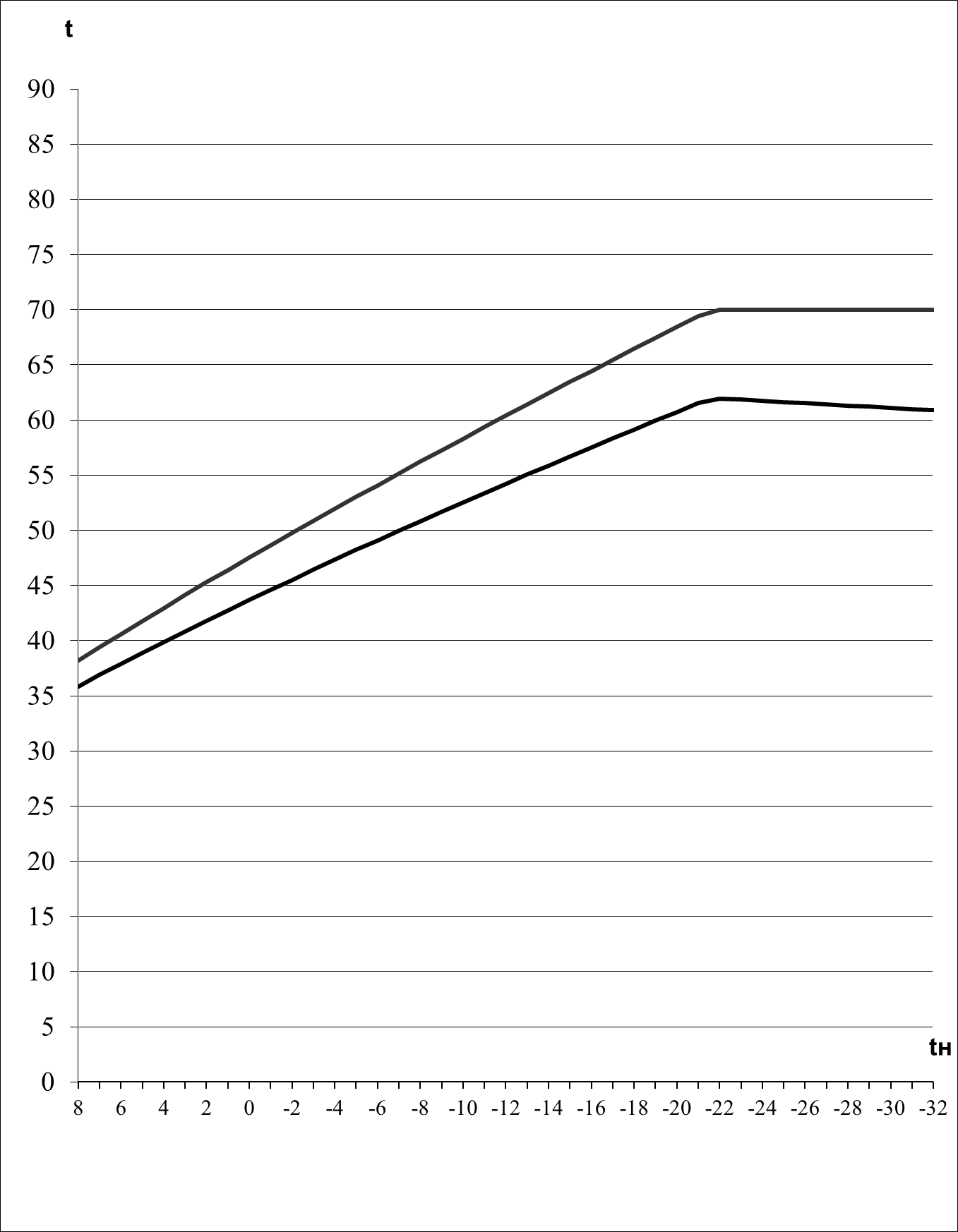 838,235,9739,436,9640,637,9541,838,944339,9344,140,9245,341,8146,442,8047,543,7-148,644,6-249,845,5-350,846,4-451,947,3-55348,2-654,149,1-755,250-856,250,8-957,351,7-1058,352,5-1159,353,4-1260,454,2-1361,455,1-1462,455,9-1563,456,7-1664,457,5-1765,458,3-1866,459,1-1967,459,9-2068,460,7-2169,461,5-227062-237061,9-247061,7-257061,6-267061,5-277061,4-287061,3-297061,2-307061,1-317061-327060,9Котельная (вид топлива)Вид топливаГодовые расходы периодов, тыс.м3, тоннГодовые расходы периодов, тыс.м3, тоннРезервный вид топливаАварийный вид топливаКотельная (вид топлива)Вид топливаСущ.Персп.Резервный вид топливаАварийный вид топливаКотельная № 21, с/п Андомское,    с. Андомский Погост, ул. Колхозная, д. 4Адрова20152015Не предусмотренНе предусмотренКотельная № 22,  с/п Андомское,   с. Андомский Погост, ул. Центральная, д.82адрова27002700Не предусмотренНе предусмотренКотельная № 25,    с/п Андомское, д.Макачево, переулок Макачевский, д.1адрова807807Не предусмотренНе предусмотренКотельная № 24,     с/п Андомское, п. Октябрьский,  ул. Гагарина, д.22дрова11701170Не предусмотренНе предусмотрен№ п/пНаименование предприятияНаименование котельнойДата ввода тарифаТариф руб./Гкал1.АО «Вологодская областная энергетическая компания»Котельная № 21, с/п Андомское,                       с. Андомский Погост,   ул. Колхозная, д. 4А;Котельная № 22,                   с/п Андомское,                с. Андомский Погост, ул. Центральная, д.82а;Котельная № 25,            с/п Андомское, д.Макачево, переулок Макачевский, д.1ас 01.01.2021г по 30.06.2021 гс 01.07. 2021 гпо 31.12.2021 г4412,40*4530,00*2.АО «Вологодская областная энергетическая компания»Котельная № 24,               с/п Андомское,                              п. Октябрьский,                       ул. Гагарина, д. 22с 01.01.2021 г по 30.06.2021 гс 01.07. 2021 гпо 31.12.2021 г4412,40*4530,00*Наименование котельнойУстановленная мощность, Гкал/часПодключенная нагрузка, Гкал/часМаксимальный коэффициент загрузкиВид топливаКотельная  №210,40,20,5дроваКотлыКотлыКотлыКотлыКотлыТип, марка котлаТип, марка котлаГод установки котловТеплопроизводительность котла, Гкал/часКол-во котловУниверсал-6Универсал-60,11Универсал-6Универсал-60,11Универсал-6Универсал-60,11Универсал-6Универсал-60,11НасосыНасосыНасосыНасосыНасосымарка насоса, производительность, м3/час напор,м.вод.ст.марка насоса, производительность, м3/час напор,м.вод.ст.Эл/двигатель, кВт, частота обороты/минЭл/двигатель, кВт, частота обороты/минКол-во насосовсетевой КМЛ2 65-125/2  сетевой КМЛ2 65-125/2  N=2,2 кВтN=2,2 кВт1сетевой К 80-65-160сетевой К 80-65-160N=7,5 кВтN=7,5 кВт1подпиточный К 80-65-160подпиточный К 80-65-160N=7,5 кВтN=7,5 кВт1Дымовая трубаДымовая трубаДымовая трубаДымовая трубаДымовая трубаДиаметр, мм, высота, мДиаметр, мм, высота, мМатериалМатериалКол-во530 мм, 22 метра530 мм, 22 метрастальнаястальная1Наименование котельнойУстановленная мощность, Гкал/часПодключенная нагрузка, Гкал/часМаксимальный коэффициент загрузкиВид топливаКотельная №220,30,260,9дроваКотлыКотлыКотлыКотлыКотлыТип, марка котлаТип, марка котлаГод установки котловТеплопроизводительность котла, Гкал/часКол-во котловУниверсал-6Универсал-60,11Универсал-6Универсал-60,11Универсал-6Универсал-60,11НасосыНасосыНасосыНасосыНасосымарка насоса, производительность, м3/час напор,м.вод.ст.марка насоса, производительность, м3/час напор,м.вод.ст.Эл/двигатель, кВт;обороты/минЭл/двигатель, кВт;обороты/минКол-во насосовсетевой КМЛ2 65/130сетевой КМЛ2 65/130N=3,0 кВт, n=3000 об/минN=3,0 кВт, n=3000 об/мин1сетевой КМЛ2 65/160сетевой КМЛ2 65/160N=5,5 кВт, n=3000 об/минN=5,5 кВт, n=3000 об/мин1подпиточный К 8/18подпиточный К 8/18N=2,2 кВт, n=3000 об/минN=2,2 кВт, n=3000 об/мин1Дымовая трубаДымовая трубаДымовая трубаДымовая трубаДымовая трубаДиаметр, мм, высота, мДиаметр, мм, высота, мМатериалМатериалКол-во530 мм, 22 метра530 мм, 22 метрастальнаястальная1Наименование котельнойУстановленная мощность, Гкал/часПодключенная нагрузка, Гкал/часМаксимальный коэффициент загрузкиВид топливаКотельная №250,60,080,13дроваКотлыКотлыКотлыКотлыКотлыТип, марка котлаТип, марка котлаГод установки котловТеплопроизводительность котла, Гкал/часКол-во котловКВ-ТС-1РКВ-ТС-1Р0,31КВ-ТС-1РКВ-ТС-1Р0,31НасосыНасосыНасосыНасосыНасосымарка насоса, производительность, м3/час напор,м.вод.ст.марка насоса, производительность, м3/час напор,м.вод.ст.Эл/двигатель, кВт;обороты/минЭл/двигатель, кВт;обороты/минКол-во насосовсетевой НF-5Амсетевой НF-5АмN=1,5 кВт, n=3000 об/минN=1,5 кВт, n=3000 об/мин1сетевой КМ 50-32-125сетевой КМ 50-32-125N=2,2 кВт, n=3000 об/минN=2,2 кВт, n=3000 об/мин1подпиточный КМ 50-32-125подпиточный КМ 50-32-125N=2,2 кВт, n=3000 об/минN=2,2 кВт, n=3000 об/мин1подпиточный К 20/18подпиточный К 20/18N=3,0 кВт, n=3000 об/минN=3,0 кВт, n=3000 об/мин1Дымовая трубаДымовая трубаДымовая трубаДымовая трубаДымовая трубаДиаметр, мм, высота, мДиаметр, мм, высота, мМатериалМатериалКол-во530 мм, 22 метра530 мм, 22 метрастальнаястальная1Наименование котельнойУстановленная мощность, Гкал/часПодключенная нагрузка, Гкал/часМаксимальный коэффициент загрузкиВид топливаКотельная №240,30,120,44дроваКотлыКотлыКотлыКотлыКотлыТип, марка котлаТип, марка котлаГод установки котловТеплопроизводительность котла, Гкал/часКол-во котловУниверсал-6Универсал-60,11Универсал-6Универсал-60,11Универсал-6Универсал-60,11НасосыНасосыНасосыНасосыНасосымарка насоса, производительность, м3/час напор,м.вод.ст.марка насоса, производительность, м3/час напор,м.вод.ст.Эл/двигатель, кВт;обороты/минЭл/двигатель, кВт;обороты/минКол-во насосовсетевой К 90/35сетевой К 90/35N=15 кВт, n=3000 об/минN=15 кВт, n=3000 об/мин1сетевой К 45/55сетевой К 45/55N=15 кВт, n=3000 об/минN=15 кВт, n=3000 об/мин1подпиточный насосная станцияподпиточный насосная станцияN=1,1 кВт, n=3000 об/минN=1,1 кВт, n=3000 об/мин1Дымовая трубаДымовая трубаДымовая трубаДымовая трубаДымовая трубаДиаметр, мм, высота, мДиаметр, мм, высота, мМатериалМатериалКол-во530 мм, 22 метра530 мм, 22 метрастальнаястальная1Условный диаметр трубопровода,ммПротяженность подземной трассы в двухтрубномисчислении, метровПротяженность надземной трассы в двухтрубномисчислении, метровИтого5028-2880153-15310068-68Итого249-249Условный диаметр трубопровода,ммПротяженность подземной трассы в двухтрубномисчислении, метровПротяженность надземной трассы в двухтрубномисчислении, метровИтого50-25256571-718071-71100133-133Итого27525300Условный диаметр трубопровода,ммПротяженность подземной трассы в двухтрубномисчислении, метровПротяженность надземной трассы в двухтрубномисчислении, метровИтого5037-3710086-86Итого123-123Условный диаметр трубопровода,ммПротяженность подземной трассы в двухтрубномисчислении, метровПротяженность надземной трассы в двухтрубномисчислении, метровИтого80296--Итого296-296№Наименование зданияТип зданияТепловая нагрузка на отопление, ккал/чНаименование зданияТип зданияТепловая нагрузка на отопление, ккал/чНаименование зданияТип зданияТепловая нагрузка на отопление, ккал/ч1Дом культуры, ул. Центральнаябюджет67 2342Детский сад, ул. Центральная, 44ббюджет57 4423Жилой дом и ФАП ЦРБнаселение, бюджет47 4084Гаражнаселение6 1155Адм.зд. (Сбербанк, ЭТУС, почта)юр.лица19 479Итого:197 679ИТОГО с потерями в т/сетях (24%)ИТОГО с потерями в т/сетях (24%)260 100ИТОГО с потерями на СН (2%)ИТОГО с потерями на СН (2%)265 400№Наименование зданияТип зданияТепловая нагрузка на отопление, ккал/чНаименование зданияТип зданияТепловая нагрузка на отопление, ккал/чНаименование зданияТип зданияТепловая нагрузка на отопление, ккал/ч1Школа, ул. Центральная, 82бюджет170 0002Тир, ул. Центральная, 82бюджет    5 0003Жилой дом, ул. Центральная, 84бнаселение, юр. лица41 7004Жилой дом, ул. Центральная, 82б население, юр. лица 6 115Итого:264 700ИТОГО с потерями в т/сетях (24%)ИТОГО с потерями в т/сетях (24%)348 200ИТОГО с потерями на СН (2%)ИТОГО с потерями на СН (2%)355 300№Наименование зданияТип зданияТепловая нагрузка на отопление, ккал/чНаименование зданияТип зданияТепловая нагрузка на отопление, ккал/чНаименование зданияТип зданияТепловая нагрузка на отопление, ккал/ч1Жилой дом, Макачевский пер., 2население25 0082Жилой дом, Макачевский пер., 4население21 1943Жилой дом, Макачевский пер., 6население, юр.лица33 073Итого:79 275ИТОГО с потерями в т/сетях (24%)ИТОГО с потерями в т/сетях (24%)104 300ИТОГО с потерями на СН (2%)ИТОГО с потерями на СН (2%)106 400№Наименование зданияТип зданияТепловая нагрузка на отопление, ккал/чНаименование зданияТип зданияТепловая нагрузка на отопление, ккал/чНаименование зданияТип зданияТепловая нагрузка на отопление, ккал/ч1Средняя школа, ул. Школьная, 2бюджет115 231Итого:115 231ИТОГО с потерями в т/сетях (24%)ИТОГО с потерями в т/сетях (24%)151 600ИТОГО с потерями на СН (2%)ИТОГО с потерями на СН (2%)154 700ПоказательЕд. изм.20192020Котельная  № 21, с. Андомский Погост, ул. Колхозная, д. 4АКотельная  № 21, с. Андомский Погост, ул. Колхозная, д. 4АКотельная  № 21, с. Андомский Погост, ул. Колхозная, д. 4АВыработка тепловой энергииГкал515,9634,52Расход теплоэнергии на собственные нуждыГкал13,316,37Отпуск тепловой энергии в сетьГкал502,6618,15Потери тепловой энергииГкал84,5103,91Отпущенная теплоэнергияГкал418,1514,24Расход условного топливат.у.т.111,9152,91Расход древесного топливапл. м3746892,00Котельная № 22,  с. Андомский Погост, ул. Центральная, д.82аКотельная № 22,  с. Андомский Погост, ул. Центральная, д.82аКотельная № 22,  с. Андомский Погост, ул. Центральная, д.82аВыработка тепловой энергииГкал624,1356,37Расход теплоэнергии на собственные нуждыГкал16,19,19Отпуск тепловой энергии в сетьГкал608,0347,18Потери тепловой энергииГкал102,258,36Отпущенная теплоэнергияГкал505,8288,82Расход условного топливат.у.т.155,3122,91Расход древесного топливапл. м31035717,00Котельная № 25,  д.Макачево, переулок Макачевский, д.1аКотельная № 25,  д.Макачево, переулок Макачевский, д.1аКотельная № 25,  д.Макачево, переулок Макачевский, д.1аВыработка тепловой энергииГкал279,5685,47Расход теплоэнергии на собственные нуждыГкал7,217,69Отпуск тепловой энергии в сетьГкал272,3667,79Потери тепловой энергииГкал45,8112,26Отпущенная теплоэнергияГкал226,5555,53Расход условного топливат.у.т.74,498,91Расход древесного топливапл. м3496577,00Котельная № 24,   п. Октябрьский,  ул. Гагарина, д.22Котельная № 24,   п. Октябрьский,  ул. Гагарина, д.22Котельная № 24,   п. Октябрьский,  ул. Гагарина, д.22Выработка тепловой энергииГкал274,0249,99Расход теплоэнергии на собственные нуждыГкал7,16,45Отпуск тепловой энергии в сетьГкал266,9243,54Потери тепловой энергииГкал44,840,94Отпущенная теплоэнергияГкал222,1202,60Расход условного топливат.у.т.69,975,60Расход древесного топливапл. м3446441,00